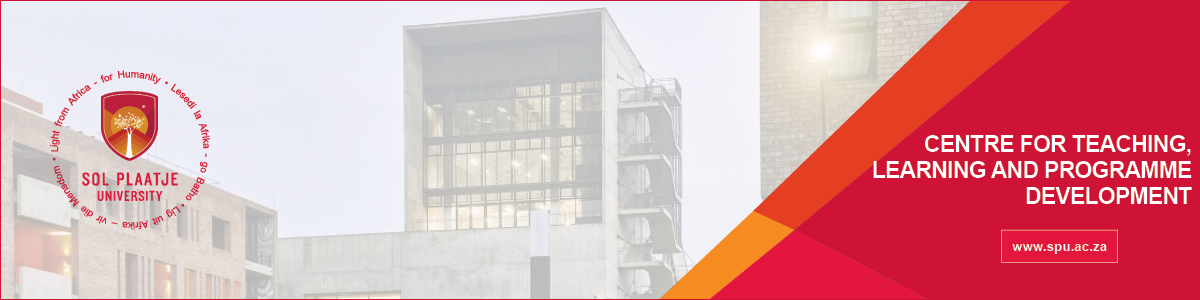 The Centre for Teaching, Learning and Programme Development (CTLPD)Are you looking for an opportunity to develop professionally and personally- Apply to become an Academic Facilitator (2024)The role will develop critical thinking, reasoning, problem-solving, oral and written communication skills, digital competencies, and an entrepreneurial mindset.The academic facilitator supports first-year students in developing Academic and Digital Literacies to ensure a seamless transition into and through the academic year.To apply, you need the following competencies:Degree in Education/Humanities or related field to teaching assistant responsibilities Registered Postgraduate qualification in 2024 (e.g., Honours or Masters)Proficiency in English (oral and written)Good interpersonal and communication skillsTime management skillsAbility to navigate Moodle and MS TeamsAbility to work in a team and independentlyEmpathetic, helpful and supportive towards othersAbility to work respectfully with diverse cultures, backgrounds, perspectives, and abilitiesExperience working with students will be advantageous (e.g. peer mentor or tutor)The duties and responsibilities of an Academic Facilitator include the following:Monitor and nurture students’ academic literacy development;Prepare and present academic literacy facilitation sessions.Prepare and facilitate undergraduate academic writing support (group, individual and workshops)Retrieve and analyse student activity reports and conduct follow-up meetings with students;Provide academic writing support for all students;Invigilate SCOR integrated assessmentProvide assessment feedback to students and Lecturers;Monitor and keep a record of attendance registers and student progress.Please apply at https://forms.office.com/r/qmJYJdLt0W on/before 22 February 2024. Your CV will be reviewed, and you will receive an invitation to complete a selection test, if successful, you will be invited to the interview. Please consider your application unsuccessful if you do not receive any communication by 26 February 2024.